3ªmomento (semana 14 de setembro a 18 de setembro)Nessa semana nossa atividade é sobre uma história muito bonita, que nos ensina muitos valores, preste bem atenção na história.Colocarei um vídeo no grupo do WhatsApp, contando a história, mas a mesma história também está disponível na sequência, para quem precisar dela.   Link do vídeo: https://youtu.be/rw1Aa4kq5U4'A árvore generosa' traz o clássico de 1964 que conta a história do amor entre uma árvore e um menino. A árvore é a amiga amorosa que dá tudo ao menino, suas folhas, seus frutos, sua sombra. O menino também ama a árvore, a grande companheira de todos os dias; sobe em seu tronco, se pendura nos galhos, brinca de esconde-esconde. Até que vai crescendo, se torna adolescente, depois adulto. E, pouco a pouco, deixa a amiga de lado. 'Estou grande demais para brincar', diz o menino, que então precisa de dinheiro para comprar 'muitas coisas'. A árvore fornece suas maçãs, para o jovem vender. Depois seus galhos, para o homem construir sua casa. E a história acompanha o passar do tempo até a velhice do homem - que até o fim, já bem velho e cansado, é chamado de menino pela árvore. Em primeiro plano, uma lição de consciência ecológica - o homem pequeno, mesquinho, frente à generosidade e a força da natureza. No entanto, a dinâmica que se vê entre o menino e a árvore mostra também a passagem do tempo e dos valores que são reavaliados com ela, numa relação de troca sincera e desinteressada - essa que o homem parece desaprender nas exigências da vida adulta.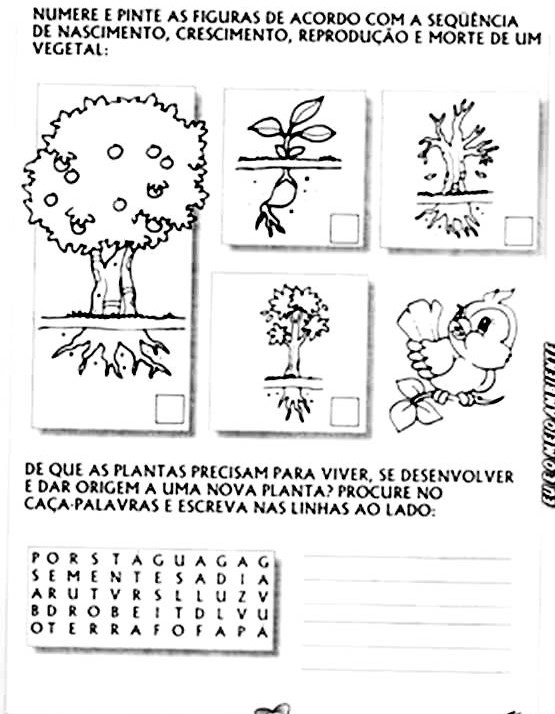 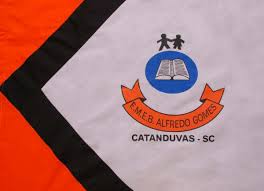 ESCOLA MUNICIPAL DE EDUCAÇÃO BÁSICA ALFREDO GOMES.DIRETORA: IVÂNIA NORA.ASSESSORA PEDAGÓGICA: SIMONE ANDRÉA CARL.ASSESSORA TÉCNICA ADM.: TANIA N. DE ÁVILA.PROFESSORA: LÍLIAN DE MORAIS DISCIPLINA: PROSEDICATANDUVAS – SCANO 2020 - TURMA: 2 ANO 